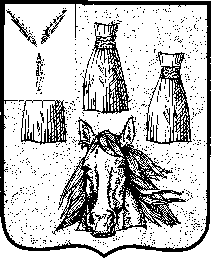 АДМИНИСТРАЦИЯ Самойловского муниципального района Саратовской областиПОСТАНОВЛЕНИЕВ соответствии с Федеральным законом от 27 июля 2010 г. 210-ФЗ «Об организации предоставления государственных и муниципальных услуг», ст. 51.1. Градостроительного кодекса Российской Федерации, руководствуясь Уставом Самойловского муниципального района Саратовской области,ПОСТАНОВЛЯЮ: 1. Внести в постановление администрации Самойловского муниципального района от 20.12.2018г. № 827 «Об утверждении административного регламента предоставления муниципальной услуги «Выдача уведомления о соответствии (несоответствии) указанных в уведомлении о планируемом строительстве параметров объекта индивидуального жилищного строительства или садового дома установленным параметрам и допустимости (недопустимости) размещения объекта индивидуального жилищного строительства или садового дома на земельном участке» следующие изменения: 1.1. п. 1.2.2. изложить в следующей редакции: «1.2.2. От имени заявителя могут выступать его уполномоченные представители.»;1.2.  абзац 1 п. 2.6.1. изложить в следующей редакции: «2.6.1. Для получения муниципальной услуги в целях строительства или реконструкции объекта индивидуального жилищного строительства или садового дома застройщик подает уведомление (далее - уведомление о планируемом строительстве), по форме, утвержденной приказом министерства строительства и жилищно-коммунального хозяйства Российской Федерации от 19 сентября 2018 года № 591/пр «Об утверждении форм уведомлений, необходимых для строительства или реконструкции объекта индивидуального жилищного строительства или садового дома», содержащее следующие сведения:»;1.3. Первый абзац п. 2.15. изложить в следующей редакции: «Уведомление о предоставлении муниципальной услуги регистрируется в течение одного календарного дня с момента поступления в Администрацию района.»;1.4. приложение № 1 к административному регламенту предоставления муниципальной услуги «Выдача уведомления о соответствии (несоответствии) построенных или реконструированных объекта индивидуального жилищного строительства или садового дома требованиям законодательства о градостроительной деятельности» изложить в следующей редакции:«Сведения о местах нахождения и графике работы органа местного самоуправления, структурное подразделение, предоставляющее муниципальную услугу, МФЦ2. Контроль за исполнением настоящего постановления возложить на начальника отдела архитектуры, градостроительства и жилищно-коммунального хозяйства Серову Е.Н.Глава Самойловского муниципального района Саратовской области	                                      М.А.Мельников19.04.2019г. №  293О внесении изменений в постановление администрации Самойловского муниципального района от 20.12.2018г. № 827 «Об утверждении административного регламента предоставления муниципальной услуги «Выдача уведомления о соответствии (несоответствии) указанных в уведомлении о планируемом строительстве параметров объекта индивидуального жилищного строительства или садового дома установленным параметрам и допустимости (недопустимости) размещения объекта индивидуального жилищного строительства или садового дома на земельном участке»О внесении изменений в постановление администрации Самойловского муниципального района от 20.12.2018г. № 827 «Об утверждении административного регламента предоставления муниципальной услуги «Выдача уведомления о соответствии (несоответствии) указанных в уведомлении о планируемом строительстве параметров объекта индивидуального жилищного строительства или садового дома установленным параметрам и допустимости (недопустимости) размещения объекта индивидуального жилищного строительства или садового дома на земельном участке»Организация, предоставляющая муниципальную услугуАдресТелефон,факсОфициальный сайтГрафик работыАдминистрация Самойловского муниципального районаСаратовская область, р.п. Самойловка, ул. Красная площадь, д. 10Тел., факс8 (84548)2-13-51,Тел., факс8 (84548)2-13-52 sam64.ruпонедельник – пятницас 8:00 до 17:00, перерыв с 12:00 до 13:00Отдел архитектуры, градостроительства и жилищно-коммунального хозяйстваСаратовская область, р.п. Самойловка, ул. Красная площадь, д. 108 (84548)2-11-53понедельник – пятницас 8:00 до 17:00, перерыв с 12:00 до 13:00Обособленное подразделение ГАУ СО «МФЦ» в р.п. СамойловкаСаратовская область, р.п. Самойловка, ул. Ленина, д. 170info@mfc64.ruВторник с 9:00 до 20:00перерыв с 13:00 до 14:00;среда-пятница с 9:00 до 18:00; перерыв с 13:00 до14:00;суббота с 9:00 до 15:30 перерыв с 13:00 до 13:30